Supplementary Figure 1 PRISMA flow diagramSupplementary Figure 2 Pooled prevalence of depressive symptoms computed from the reported prevalence from each included study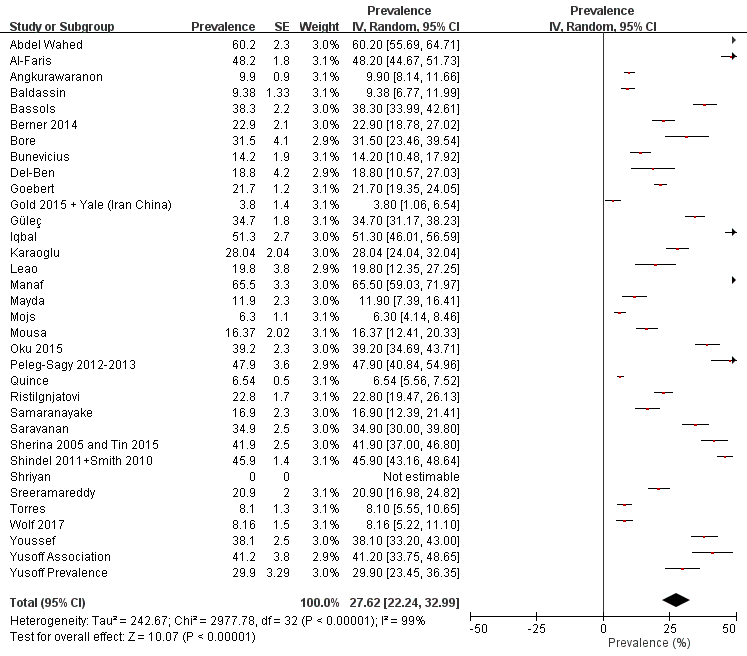 Supplementary Figure 3 Pooled prevalence of depressive symptoms for males and for females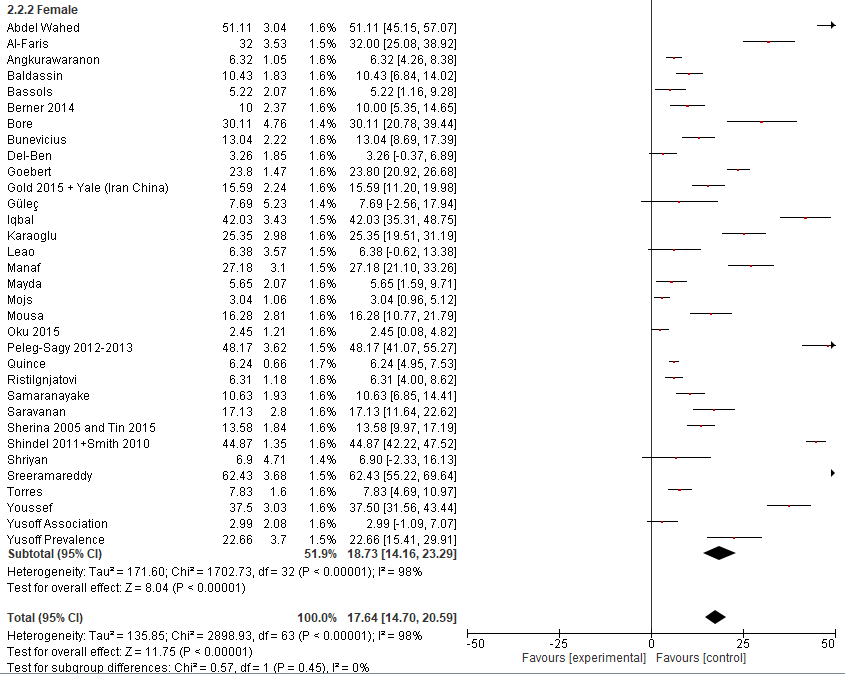 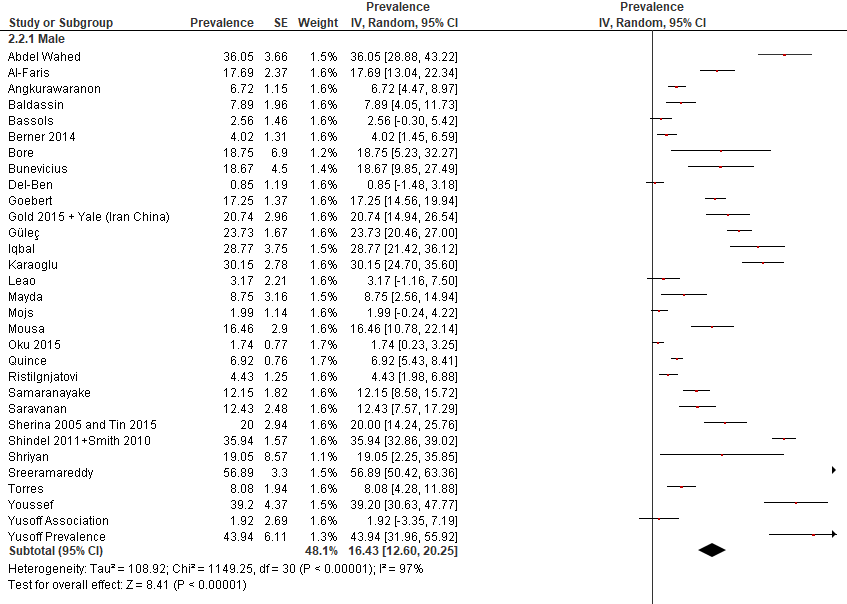 Supplementary Figure 4 Pooled prevalence of depressive symptoms according to the years of study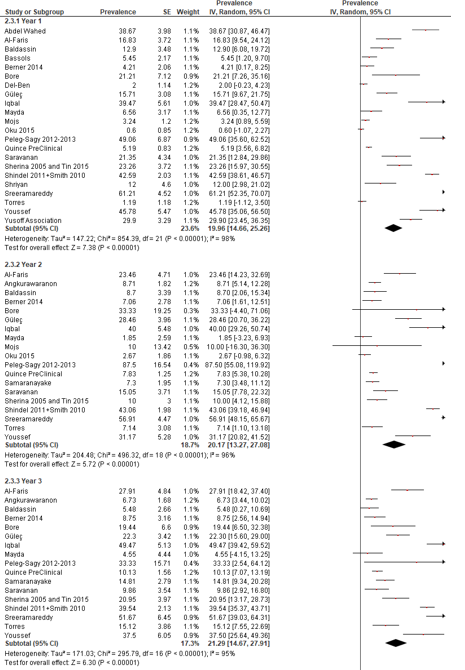 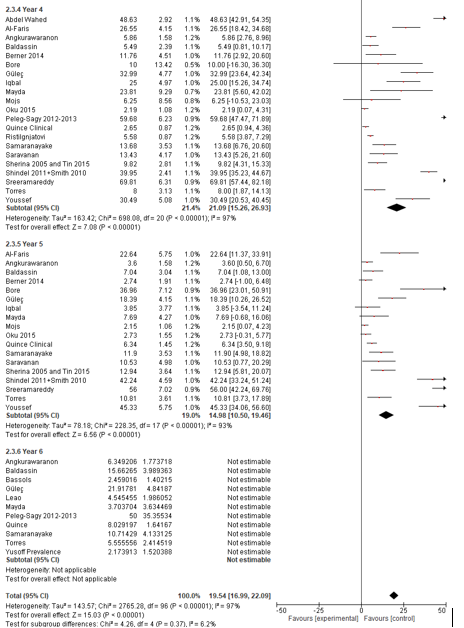 Supplementary Figure 5 Pooled prevalence of depressive symptoms according to regions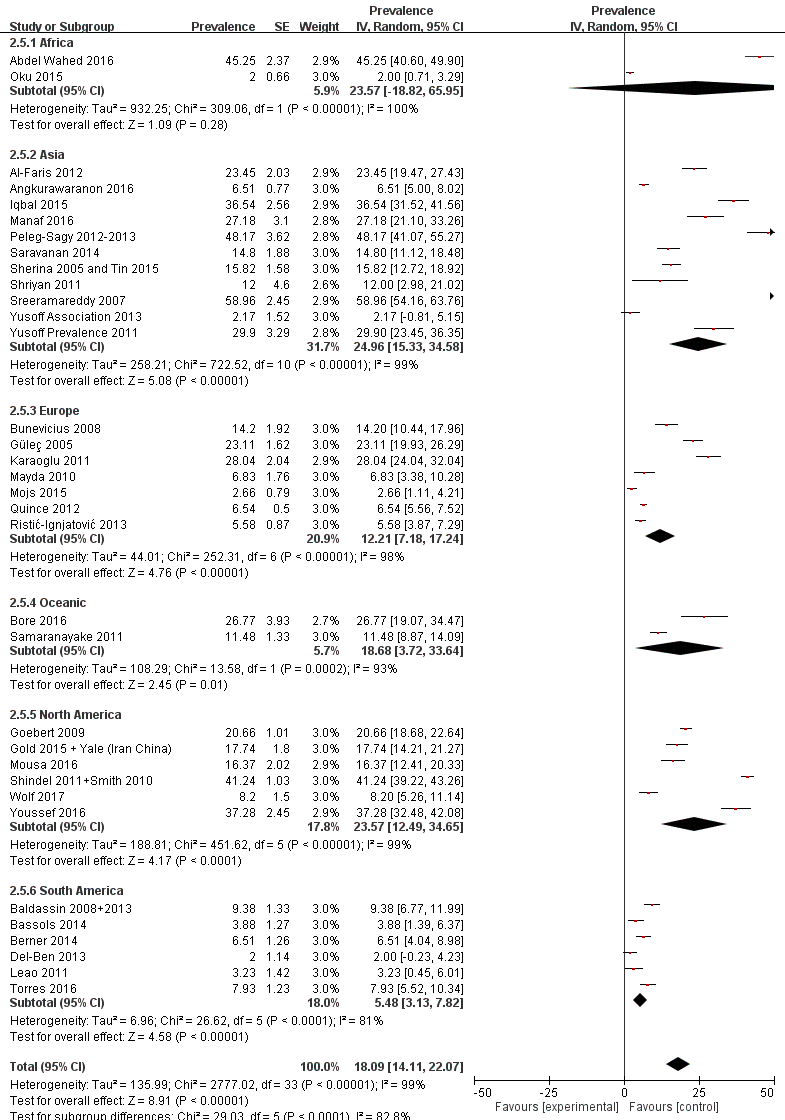 Supplementary Figure 6 Pooled prevalence of depressive symptoms according to assessment tools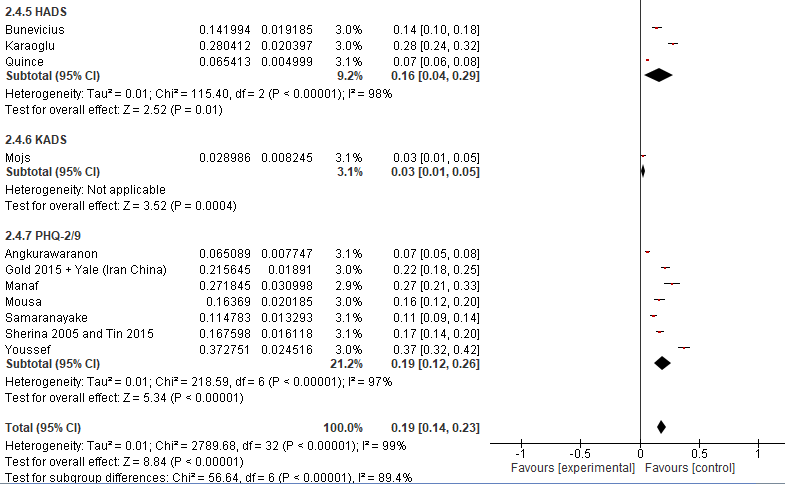 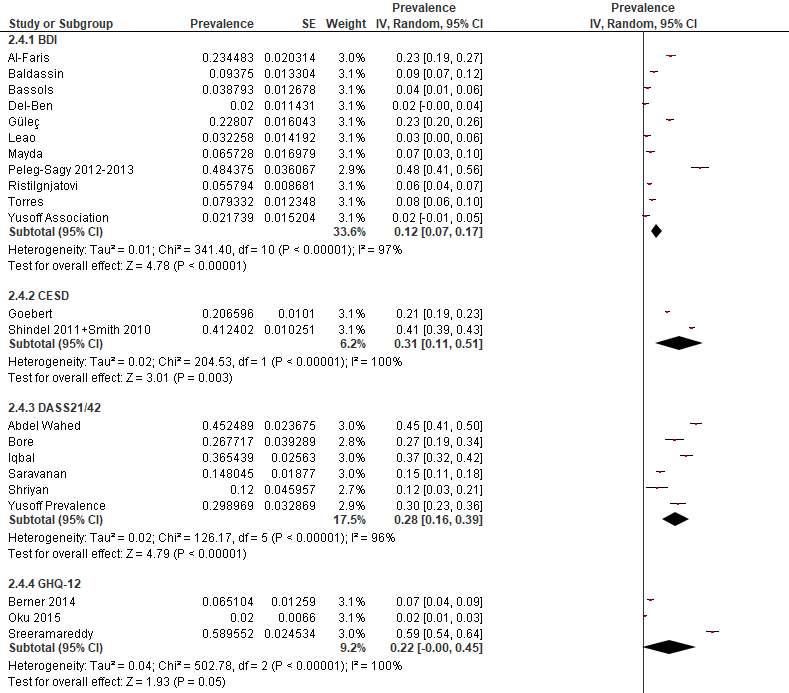 